		DAFTAR RIWAYAT HIDUP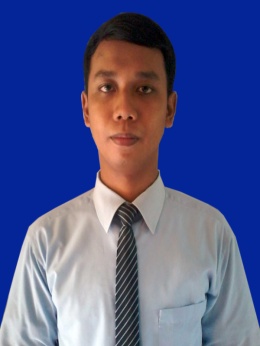 Nama Lengkap	:	M. Yusup Mubarok Tempat Tgl Lahir	:	Bogor, 25 Juni 1990Jenis Kelamin 	:	Laki-lakiAgama	:	IslamAlamat	:	Jl. Raya Kapten Yusuf. Cibogel Gg. Slamet RT 03/11 No. 12 Ds. Kotabatu Kec. Ciomas Kab. Bogor 16610HP.	:	08567303314E-mail	:	mailbox.mym@gmail.comRIWAYAT PENDIDIKANPENDIDIKAN FORMALPENDIDIKAN NON FORMALPrakerin (Praktik Kerja Industri) di PT Nutrifood Bogor Selama 3 Bulan Tahun 2007, terhitung dari bulan Juli 2007 – Oktober 2007Seminar Bogor Linux Vaganza di SMKN 3 Bogor, 2010Pelatihan Cisco CCNA Discovery 1, 2, 3, 4 dan CCNA Explorasi 1 di ICT Bandung, 2011 – 2012Seminar dan Workshop Security & Hacking, 2014Pelatihan Mikrotik MTCNA, MTCRE di BelajarMikrotik.com, 2015Trader di PT. Maxgain International, 2008Staff IT SDN Kotabatu VIII (Admin Database), 2008Staff IT SMK Wikrama Bogor ( Staff Pengajar dan Administrator Linux ), SekarangPembicara pada acara CD-ROM mengenai Open Souce di Aula Mesjid Istiqlal, 2010Pembicara pada acara PLIK (Pusat Layanan Internet Kecamatan) menganai Ubuntu, Blog, Google Docs dan networking di Bengkulu, 2012Server & Network Administrator CV. IDS Consultant, SekarangProject Pembuatan Proxy Server Pustaka Bogor, 2009Project Network Infrastrukur SMKN 1 Tenggarong Kalimantan Timur, 2014Project Network Infrastruktur SMKN 3 Pandeglang, 2014Project Web Server SMK BOPRI Yogyakarta, 2014Project Pembuatan Server untuk Real Quick Count Partai Golkar, 2014Project Pembuatan Network Security untuk Real Quick Count Partai Golkar, 2014 Dapat mengoperasikan komputer dengan Sistem Operasi (SO) WindowsDapat mengoperasikan komputer dengan Sistem Operasi (SO) LinuxTKJ ( Teknik Komputer dan Jaringan )Troubleshooting Dapat mengoperasikan paket Program Microsofts OfficeMembangun Jaringan LAN, WAN dan WLAN Skala BesarDesign GrafisCMS (Joomla, Wordpress)NetworkingNetwork SecurityCisco NetworkingHelpdeskEnterprise Resource Planning (ERP)Administrator Linux dan Windows (DNS Server, DHCP Server, Web Based, Proxy Server, Mail Server, Webmail Server, Samba Server, FTP Server, VPN Server, DMZ Server, Routing, dll)Sertifikat Merakit Komputer Tingkat Pemula, AMD dan Primagama PlusSertifikat Merakit Komputer Tingkat Mahir, AMD dan Primagama PlusSertifikat Pelatihan Persiapan Kerja (P2K), SMK Wikrama BogorSertifikat Uji Kompentensi Teknik Komputer Jaringan, PT. Nutrifood IndonesiaSertifikat Intranet Fundamental, Brain O-MeterSertifikat Cisco CCNA Discovery 1, ICT BandungSertifikat Cisco CCNA Discovery 2, ICT BandungSertifikat Cisco CCNA Discovery 3, ICT BandungSertifikat Cisco CCNA Discovery 4, ICT BandungSertifikat Mikrotik MTCNA, BelajarMikrotik.comSertifikat Mikrotik MTCRE, BelajarMikrotik.comNo.SekolahTahun1.SDN Kota Batu VIII1996 - 20022.SMPN 1 Taman Sari2002 - 20053.SMK Wikrama Bogor(Teknik Komputer dan Jaringan)2005 - 20084.S1 Teknik Informatika STMIK Ganesha Bandung2011 - 2015NoBahasaKemampuanKemampuanKemampuanKemampuanNoBahasaMembacaMenulisBerbicaraMendengar1Indonesia√√√√2Inggris√√√√